    363101, Республика Северная Осетия – Алания, с. Донгарон, ул. Кирова, 5; тел./ факс: 8(86738)  2-21-86;   http://www.amsdongaron.ru, 	dongarond@mail.ru                                  ПОСТАНОВЛЕНИЕ            от 	12.12.2018 г.					№ 9ОБ УТВЕРЖДЕНИИ ПОРЯДКА УВЕДОМЛЕНИЯПРЕДСТАВИТЕЛЯ НАНИМАТЕЛЯ (РАБОТОДАТЕЛЯ) О ФАКТАХОБРАЩЕНИЯ В ЦЕЛЯХ СКЛОНЕНИЯ МУНИЦИПАЛЬНОГО СЛУЖАЩЕГО ДОНГАРОНСКОГО СЕЛЬСКОГО ПОСЕЛЕНИЯ ПРИГОРОДНОГО РАЙОНА  РЕСПУБЛИКИ СЕВЕРНАЯ ОСЕТИЯ – АЛАНИЯ КОРРУПЦИОННЫХ ПРАВОНАРУШЕНИЙ, ПЕРЕЧНЯ СВЕДЕНИЙ, СОДЕРЖАЩИХСЯ В УВЕДОМЛЕНИЯХ, ОРГАНИЗАЦИИ ПРОВЕРКИ ЭТИХ СВЕДЕНИЙ И РЕГИСТРАЦИИ УВЕДОМЛЕНИЙВ целях реализации статьи 9 Федерального закона от 25 декабря 2008 г. N 273-ФЗ "О противодействии коррупции" постановляю:1. Утвердить в отношении муниципальных служащих Донгаронского сельского поселения, представителем нанимателя которых является глава администрации местного самоуправления  Донгаронского сельского поселения, Порядок уведомления представителя нанимателя (работодателя) о фактах обращения в целях склонения муниципального служащего Донгаронского сельского поселения к совершению коррупционных правонарушений, перечня сведений, содержащихся в уведомлениях, организации проверки этих сведений и регистрации уведомлений согласно приложению.2. Главе администрации Донгаронского сельского поселения, руководствоваться настоящим постановлением при утверждении соответствующих порядков уведомления представителя нанимателя (работодателя) о фактах обращения в целях склонения к совершению коррупционных правонарушений и перечня сведений, содержащихся в них, в отношении тех муниципальных служащих Донгаронского сельского поселения, представителями нанимателя (работодателя) которых они являются.3. Настоящее постановление вступает в силу с момента его опубликования.    Глава администрации   Донгаронского сельского поселения 			 Булкаев Э.Ш.                                Утверждено                                                                    Постановлением АдминистрацииДонгаронского сельского поселения                                            От 12.12.2018 г. № 9 ПОРЯДОКУВЕДОМЛЕНИЯ ПРЕДСТАВИТЕЛЯНАНИМАТЕЛЯ (РАБОТОДАТЕЛЯ) О ФАКТАХОБРАЩЕНИЯ В ЦЕЛЯХ СКЛОНЕНИЯ МУНИЦИПАЛЬНОГОСЛУЖАЩЕГО ДОНГАРОНСКОГО СЕЛЬСКОГО ПОСЕЛЕНИЯК СОВЕРШЕНИЮ КОРРУПЦИОННЫХ ПРАВОНАРУШЕНИЙ, ПЕРЕЧНЯСВЕДЕНИЙ, СОДЕРЖАЩИХСЯ В УВЕДОМЛЕНИЯХ,ОРГАНИЗАЦИИ ПРОВЕРКИ ЭТИХ СВЕДЕНИЙИ РЕГИСТРАЦИИ УВЕДОМЛЕНИЙ1. Настоящий Порядок устанавливает процедуру уведомления представителя нанимателя (работодателя) о фактах обращения в целях склонения муниципального служащего Донгаронского сельского поселения, представителем нанимателя (работодателя) которого является глава администрации Донгаронского сельского поселения, к совершению коррупционных правонарушений (далее - уведомление), перечень сведений, содержащихся в уведомлениях, организации проверки этих сведений и регистрации уведомлений.2. В соответствии со статьей 1 Федерального закона от 25 декабря 2008 г. N 273-ФЗ "О противодействии коррупции" к коррупционным правонарушениям относятся:1) злоупотребление служебным положением, дача взятки, получение взятки, злоупотребление полномочиями, коммерческий подкуп либо иное незаконное использование физическим лицом своего должностного положения вопреки законным интересам общества и государства в целях получения выгоды в виде денег, ценностей, иного имущества или услуг имущественного характера, иных имущественных прав для себя или для третьих лиц, либо незаконное предоставление такой выгоды указанному лицу другими физическими лицами;2) совершение деяний, указанных в подпункте 1 настоящего пункта, от имени или в интересах юридического лица.3. В представленном уведомлении представителю нанимателя (работодателя) муниципальный служащий Донгаронского сельского поселения (далее - составитель уведомления) указывает:1) фамилию, имя и отчество, наименование замещаемой должности;2) информацию о факте и обстоятельствах, послуживших основанием для составления уведомления;3) информацию о лице (лицах), склонявшем составителя уведомления к совершению коррупционного правонарушения;4) информацию о месте, времени и иных обстоятельствах обращения в целях склонения составителя уведомления к совершению коррупционных правонарушений;5) информацию о действии (бездействии), которое составитель уведомления должен совершить по обращению;6) информацию об отказе составителя уведомления принять предложение лица (лиц) о совершении коррупционного правонарушения;7) информацию о наличии (отсутствии) договоренности о дальнейшей встрече и действиях участников обращения.Уведомление заверяется личной подписью составителя уведомления с указанием времени и места составления уведомления.4. Муниципальные служащие сельского поселения, замещающие должности, назначение и освобождение на которые осуществляет глава администрации сельского поселения, представляют уведомление главе  администрации Донгаронского сельского поселения.5. Представленное уведомление регистрируется в журнале регистрации уведомлений:в тот же день, если оно поступило по почте либо представлено курьером;незамедлительно, в присутствии составителя уведомления, если уведомление представлено им лично.6. Журнал регистрации уведомлений включает в себя следующие разделы:1) порядковый номер, присвоенный зарегистрированному уведомлению;2) дата и время регистрации уведомления;3) фамилия, имя, отчество, наименование должности составителя уведомления;4) краткое изложение фактов, указанных в уведомлении;5) должность лица, принявшего уведомление;6) сведения о принятом решении с указанием даты;7) особые отметки.7. После регистрации уведомление в течение рабочего дня передается для рассмотрения представителю нанимателя (работодателю).8. Представитель нанимателя (работодатель) в течение двух рабочих дней со дня получения уведомления принимает решение об организации проверки сведений, содержащихся в уведомлении (далее - проверка).9. Для проведения проверки образуется комиссия. Проверка должна быть завершена не позднее чем через пять рабочих дней со дня принятия решения о ее проведении.10. В заседании комиссии по проведению проверки принимают участие:1) представитель нанимателя (работодателя);2) уполномоченные представителем нанимателя (работодателем) муниципальные служащие;3) непосредственный руководитель составителя уведомления.11. При проведении проверки должны быть заслушаны пояснения составителя уведомления, в случае необходимости, муниципальных служащих и иных лиц, имеющих отношение к фактам, содержащимся в уведомлении, объективно и всесторонне рассмотрены факты и обстоятельства обращения к муниципальному служащему Донгаронского сельского поселения в целях склонения к совершению коррупционных правонарушений.12. В ходе проведения проверки, помимо уведомления, используются и рассматриваются следующие материалы: должностной регламент и служебная характеристика составителя уведомления, при необходимости должностные регламенты и служебные характеристики муниципальных служащих, имеющих отношение к фактам, содержащимся в уведомлении, иные материалы, имеющие отношение к рассматриваемым вопросам.13. Участники проведения проверки не вправе разглашать сведения, ставшие им известными в ходе проверочных мероприятий. Разглашение сведений, полученных в результате проведения проверки, влечет за собой ответственность, предусмотренную законодательством Российской Федерации.14. По результатам проверки оформляется письменное заключение (далее - заключение), которое принимается простым большинством голосов присутствовавших на заседании членов комиссии по проведению проверки.15. В заключении указываются:1) состав комиссии;2) сроки проведения проверки;3) фамилия, имя и отчество муниципального служащего - составителя уведомления и обстоятельства, послужившие основанием для проведения проверки;4) подтверждение достоверности (либо опровержение) факта, послужившего основанием для составления уведомления;5) причины и обстоятельства, способствовавшие обращению в целях склонения составителя уведомления к совершению коррупционных правонарушений;6) меры, рекомендуемые для разрешения сложившейся ситуации.16. Участники заседания комиссии по проведению проверки в случае несогласия с заключением вправе в письменной форме приобщить к заключению свое особое мнение.17. В случае подтверждения факта обращения в целях склонения составителя уведомления к совершению коррупционных правонарушений представитель нанимателя (работодателя) с учетом заключения по результатам проверки в течение двух служебных дней принимает следующие решения:1) о принятии организационных мер с целью предотвращения впредь возможности обращения в целях склонения муниципального служащего к совершению коррупционных правонарушений;2) об исключении возможности принятия составителем уведомления, при необходимости, муниципальных служащих Донгаронского сельского поселения, имеющих отношение к фактам, содержащимся в уведомлении, единоличных решений по вопросам, с которыми связана вероятность совершения коррупционного правонарушения;3) о необходимости внесения изменений в административный регламент соответствующего муниципального органа (отдела, управления) Донгаронского сельского поселения с целью устранения условий, способствовавших обращению в целях склонения муниципальных служащих к совершению коррупционных правонарушений;4) о незамедлительной передаче материалов проверки в правоохранительные органы.18. При наличии заключения об опровержении факта обращения с целью склонения составителя уведомления к совершению коррупционных правонарушений представитель нанимателя (работодателя) принимает решение о принятии результатов проверки к сведению.19. Решение, принятое представителем нанимателя (работодателем), может быть обжаловано в установленном законодательством порядке.20. Материалы рассмотрения уведомления, включая решение, принятое представителем нанимателя (работодателем), приобщаются к личному делу муниципального служащего - составителя уведомления.21. Информация о решении, принятом представителем нанимателя (работодателем) в отношении составителя уведомления, в течение двух рабочих дней направляется в организационно-методическое управление администрации Донгаронского сельского поселения.Уæрæсейы ФедерациРеспубликæЦæгат Ирыстон – АланиГорæтгæрон районыДонгæроны хъæуыбынæттон хиуынаффæйадыадминистраци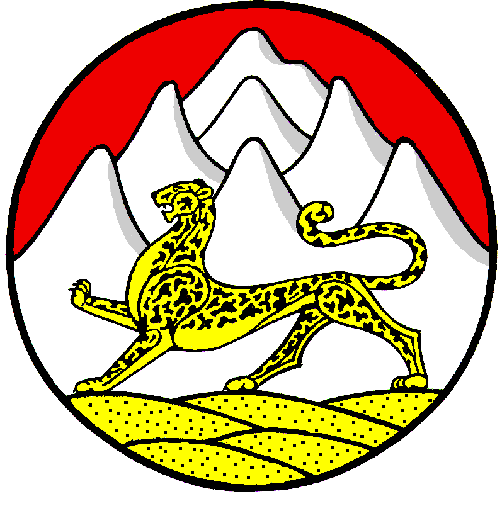 Российская ФедерацияРеспубликаСеверная Осетия – АланияАдминистрация местногосамоуправленияДонгаронского сельскогоПоселения Пригородногорайона